Экономическая эффективность деятельности предприятияОсновные положенияВиды экономической эффективности1.Капитальные вложения представляют собой затраты, направленные на создание новых и реконструкцию существующих основных фондов как производственного, так и непроизводственного назначения.Экономическая эффективность является критерием целесообразности создания и применения новой техники, реконструкции действующих предприятий, а также мер по совершенствованию производства (перевозок) и улучшению условий труда.Экономическая эффективность капитальных вложений и новой техники в общем виде определяется как соотношение между затратами и результатами, как итоговый показатель качества экономического развития отрасли, предприятия. Капитальные вложения есть одно из условий научно-технического прогресса и средство для его осуществления и вместе с тем роста производительности труда.Для железных дорог наиболее эффективным будет такой вариант уровня развития техники, технологии и организации перевозок, при котором обеспечивается полное, своевременное и высококачественное удовлетворение потребности клиентов и населения в перевозках с наименьшими затратами на единицу перевозочной работы.Следует различать понятия эффекта и эффективности. Эффектом называется непосредственный производственный полезный конечный результат, полученный от внедрения того или иного мероприятия. Эффективность есть отношение эффекта технического, эксплуатационного или экономического к затратам, обуславливающим его получение.2.Различают следующие виды эффективности капитальных вложений:общая (абсолютная) экономическая эффективность определяется отношением полученного результата (эффекта) ко всей сумме капитальных вложений, вызвавших его.Показателем общей экономической эффективности капитальных вложений и новой техники является коэффициент экономической эффективности Э, 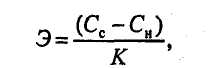 где  С с, С н — себестоимость продукции соответственно до и после осуществления капитальных вложений.Полученные значения коэффициента экономической эффективности Э сопоставляют с соответствующими отраслевыми нормативами Е н. Если окажется, что Э > Е н, то рассматриваемые капитальные вложения признаются эффективными. Норматив общей (абсолютной) эффективности для железнодорожного транспорта Еж. д.  = 0,1, а для хозяйства автоматики и связи ЕАС = 0,15.По рассчитанным коэффициентам общей экономической эффективности могут быть определены сроки окупаемости капитальных вложений как обратная величина Э, т.е.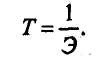 Сравнительная (относительная) экономическая эффективность капитальных вложений применяется при сравнении вариантов решения технических и хозяйственных задач; размещения предприятий и их комплексов, внедрения новой техники, строительства новых или реконструкции действующих предприятий, сооружений, устройств. Необходимыми данными при расчете сравнительной экономической эффективности являются единовременные капитальные вложения и эксплуатационные расходы. Показателями соизмерения капитальных вложений и эксплуатационных расходов являются: срок окупаемости капитальных вложений Т, коэффициент эффективности капитальных вложений Е и показатель приведенных суммарных затрат Э п Если при выборе вариантов требуется определить срок окупаемости Т или коэффициент сравнительной экономической эффективности Е, то применяют формулы: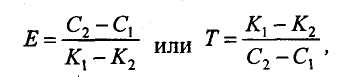 где К1 к К2 — капитальные вложения по сравниваемым вариантам;          С1 и С2 — годовые эксплуатационные расходы или себестоимость продукции по тем же вариантам.При определении экономической эффективности капитальных вложений разных вариантов могут встретиться следующие случаи:- С1 < С2, а К1 > К2.Эффективность внедрения определяется по методу минимальных приведенных затрат капиталовложений и эксплуатационных расходов.- С1 < С2 и  К1 < К2 .Такие варианты наиболее эффективны, и сравнивать их нет необходимости.- К1 < К2, а С1 > С2.Такие варианты редко бывают эффективными. Принимаются подобные варианты на основании расчета по методу минимальных приведенных затрат.- К1 > К2 и С1 > С2,т.е. вариант неэффективен.- К1 < К2 и С1 = С2, а также К1 = К2 и С1 < С2 Экономическая эффективность новой техники может определяться по методу приведенных минимальных затрат.Если число вариантов более двух, то сравнение их рекомендуется вести по сумме годовых приведенных капитальных затрат и эксплуатационных расходов: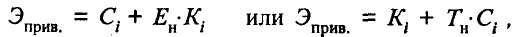 где    Т н — нормативный срок окупаемости;Е н — нормативный коэффициент экономической эффективности;Кi — капитальные вложения по каждому варианту;Сi— годовые эксплуатационные расходы по тому же варианту.При этом наилучшим по денежным показателям считается вариант, у которого Эприв = min.В ряде случаев оценку экономической эффективности новой техники (при сравнении вариантов) целесообразно производить методом сопоставления удельных (относительных) затрат капиталовложений и эксплуатационных расходов, приходящихся на единицу продукции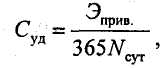 где Суд — удельные затраты на единицу продукции;       Nсут   — объем работы, выраженный в парах поездов или количеством перерабатываемых вагонов в сутки.Сопоставление полученных результатов по удельным затратам позволяет выявить экономическую целесообразность принимаемых технических решений. Лучшим является вариант, для которого Суд   = min.Удельные затраты можно определить и отношением единовременных капитальных вложений к годовому объему производимой продукции (работы)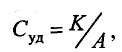 где   К — общая сумма капитальных вложений;А —годовой объем производимой продукции (работы).При внедрении новой техники часто важно определить годовой экономический эффект. Годовой экономический эффект находят по разности приведенных затрат до и после внедрения новой техники.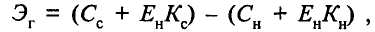 где С с, Сн — годовые эксплуатационные расходы или себестоимость продукции до и после внедрения новой техники;Kс, Кн— капитальные вложения до и после внедрения новой техники; Ен— отраслевой нормативный коэффициент эффективности.При внедрении новой техники на действующем объекте учитываются лишь дополнительные капитальные затраты. Годовой экономический эффект в этом случае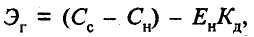 где  Кд— дополнительные капитальные затраты (с учетом изменения оборотных средств).